Příloha 1. – závlaha hřištěHřiště 108 x 64 m Stávající čerpadlo A-UBA 4 stupně – Kovo KoniceZadání dle plánku  - 10+3 – 13 sekcí Kompletní dodávka a montážUpřesnění: 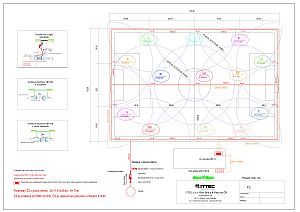 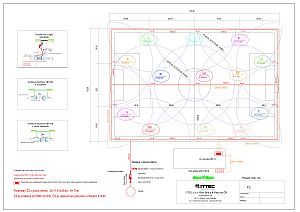 Za TJ MCV BRNO Milan Skrčený, předseda